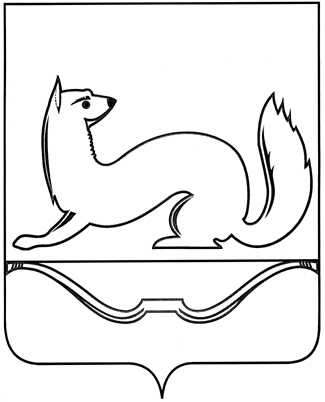 АДМИНИСТРАЦИЯ СЕЛЬСКОГО ПОСЕЛЕНИЯ«ЖИЖИЦКАЯ ВОЛОСТЬ»Комиссия по предупреждению и ликвидации чрезвычайных ситуаций и обеспечения пожарной безопасностиПОСТАНОВЛЕНИЕот 06 июня 2022 года   № 8-КЧСд. ЖижицаО  ДОПОЛНИТЕЛЬНЫХ МЕРАХ ПО ПРЕДУПРЕЖДЕНИЮ ЧРЕЗВЫЧАЙНЫХ СИТУАЦИЙ, СВЯЗАННЫХС ЛАНДШАФТНЫМИ (ПРИРОДНЫМИ) ПОЖАРАМИ И ПАЛАМИ ТРАВЫ НА ТЕРРИТОРИИ СЕЛЬСКОГО ПОСЕЛЕНИЯ «ЖИЖИЦКАЯ ВОЛОСТЬ» В 2022 ГОДУ	Во исполнение Распоряжения Администрации Куньинского района от 01.06.2022 № 10 «О  дополнительных мерах по предупреждению чрезвычайных ситуаций, связанных с ландшафтными (природными) пожарами и палами травы на территории Куньинского района в 2022 году», в целях недопущения осложнения обстановки, защиты населения и социальной инфраструктуры от ландшафтных (природных) пожаров на территории сельского поселения «Жижицкая волость»  ПОСТАНОВЛЯЮ:	1. Рассмотреть на заседании комиссии по предупреждению и ликвидации   чрезвычайных   ситуаций   и   обеспечению   пожарной   безопасности вопросы, о проведении комплекса дополнительных мероприятий, направленных на защиту населенных пунктов, на территории которых имеются нарушения требований пожарной безопасности, в том числе связанных с отсутствием противопожарных минерализованных полос вокруг населенных пунктов.Срок исполнения: 08 июня 2022 года;	2. Организовать подворовые обходы и сходы граждан сельских населенных пунктов с целью проведения инструктажей по соблюдению требований пожарной безопасности. Организовать распространение памяток, листовок и иной наглядной агитации по вопросам пожарной безопасности среди населения.   Срок исполнения: постоянно;	3. Организовать предоставление информации в ОНД и ПР по Великолукскому Новосокольническому и Куньинскому районам УНД и ПР ГУ МЧС России по Псковской области о выявлении лиц виновных в возникновении палов сухой травянистой растительности для привлечения их к административной ответственности.;	5.  Контроль за выполнением настоящего постановления оставляю за собой.	И.п. Главы сельского поселения                                                                            «Жижицкая волость»                                      Т.Н. Боталова